Autism Way Forward Meeting12th July 2017Crompton Suite10am – 12pmChair – Cllr J Harrison, Lead Member for Social Care and SafeguardingMinutes – Chris Jones – Business Support Coordinator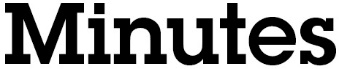 Present: Claire Hill (CH)Planning and Commissioning ManagerMaria Barber (MB)Quest Team, ASD CoordinatorDavid Lloyd (DL)Strategic Commissioning Team ManagerDebbie Burton (DB)Educational PsychologistMari Saeki (MS)National Autistic SocietyCathy Williams (CW)Parent and representative of POINTClaire Hughes (CHu)National Autistic SocietyJohn King (JK)Pennine Care Team ManagerDebbie Gainsborough (DG)POINT, OldhamApologies:Chantelle BassonCAMHSMark WarrenDirector of Adult Social Care, OMBCJanet WrayPennine CareSusannah MeakinHead of Service, LD and MH, OMBCDeborah HallNewbridge SchoolSaira KhanBusiness Support ServiceDonna LewisParticipation and Development Manager, OMBCKeith JeffreysNHS Oldham CCGVirginia MakaEducational PsychologistEmma WilliamsMio Care Resource ManagerLouise HernimanNHS Oldham CCGAnne WoodAdult and Children sector consultant, OMBC1Welcome From ChairCllr J Harrison welcomed all to the meeting. Introductions were made from the attendees and apologies were given.2Minutes From the Last MeetingCllr J Harrison recapped the previous Minutes to ensure they were a True and Accurate record. All Matters Arising were revisited and agreed and previous actions are underway.Actions from Previous Meeting: Pg 2 – To look at Frequency of Sub Group Meeting. A reminder of the Sub Group Meeting has been sent outPg 3 – National Autistic Society – Information was sent out regarding the Hustings NAS held in May. Mari confirmed that Andy Burnham was there and also reps from other political parties. Autism Friendly GM was mentioned in Andy Burnham’s manifesto and this has given the autism agenda a push forward and was very positive.Pg 3 – Barbara (GMAC administrator) left in the end of March and the recruitment was delayed to see what was truly needed. A part time post was recruited for and this employee is an Oldham Parent. This administrator will start to send out information on a regular basis.Pg 3 – Strategy Training – This is on the Agenda for this meeting and will be discussed later.Pg 4 – Autism Awareness Week Event on the 31st March. It went really well and had just under 300 contacts throughout the day. A raffle was organised by POINT as well, that was free of charge and was useful as it brought people over to see what we were doing. CW commented that it was a good idea that the awareness was raised by going round the individual Retail Shops and a Letter is being sent out for thank the establishments.Cllr Harrison reported that her daughter did the Cornish Way Walk and raised over £2000 for Autism Awareness week. Pg 4 – The probation Service was also doing an Event in this week, but no feedback as of yetPg Diagnosis Mapping Item – Louise’s Subgroups. This would be an ongoing item but is currently up to date. To be taken to the Joined Up Commissioning sub group for Louise to give a full updateSEND Presentation – Strategic Needs Analysis feedback has gone to Mike Bridges from Public HealthTransitions Update – Transitions Event on the 27th April which was well attended and to put on a future agenda.AOB – Oldham Friendly Town – Louise and Claire have attended a meeting in Liverpool as this is an Autism Friendly Town. This initiative was driven by Parents and Autism Societies.Questions/CommentsMS asked if Liverpool Council is on board with the Autism Friendly Town Initiative in Liverpool, CH advised that Autism Together advised that the initiative is currently being driven by them and other partner organisations.3Autism Awareness TrainingDelivered by Maria Barber, QEST TeamThe first round of the autism awareness training were delivered last week, 5th July. One in the morning and afternoon. There were 16 members who attended in the morning and 12 in the afternoon. Mainly from Social Care, Positive Steps and also Early Help. Good interaction between the attendees and the feedback was that this was they wanted more training and even more in depth training on Autism Awareness. Formal feedback has gone back to the Development Academy. The Adult Social Care Teams who work 1-2-1 basis sometimes have complex cases to manage and would value some more training.Future training would be beneficial but only if this is tailored training. There are a lot of HUBS around Oldham that we should be more aware of especially within the Early Help teams.MS commented that the issue we have is that we are not aware of issues until it is a major issue. We should be more aware of Early Help strategies and signposting options.GMAC is currently looking at how they can develop material for raising awareness and the Social Care Training is constantly updated. Independent Mental Health Advocates are being worked with on training for Autism. Train the Trainer is being developed for the future to enable staff. It is a 3 day Programme with ongoing support afterwards.QUESTONS: MS - Is this formal Training at a cost?MB - There is a small charge as it is Commissioned by the Council but there will not be a cost to staff attending the training.CW – Is this Training going to continue?MB – There is future training to be put on in the Summer and future updates will be given – we are treating this as a pilot at this stage.ACTIONMS – To send out Information on the Triangle of Care4Autism Self-Assessment FrameworkDelivered by Claire Hillhttps://www.gov.uk/government/publications/autism-self-assessment-framework-exercise This is a huge report collating all the self-assessment returns nationally. We will be looking at future analysis for GM and Oldham. This (the national report) was meant to be released earlier in the year but due to the General Election it has only just come out. It is here if you need it and if you want Oldham’s response to the Self-Assessment Framework for the Department of Health we are able to share this.ACTION/QUESTIONS:CH to prepare a breakdown of Oldham’s SAF red, amber, green areas. for a future meeting. 5Autism Strategy and Action PlansDelivered By Claire Hillhttp://www.autism.org.uk/get-involved/media-centre/news/2017-07-05-autism-support-report-england.aspxThis link covers how councils are doing in a number of areas. This picks out how to plan services locally. 93% of areas have Autism Leads. Most areas 82% are collecting data on the number of Autistic People in their Areas. This would be good to pick up on in the sub groups.Prior to the Self Assessments being sent off to the Dept of Public Health we were already creating Action Plans as a Local Authority.QUESTIONSMS - Who is doing the GM AnalysisCH - Unsure at this moment in timeACTION: CH - To share this work around Action Plans for Oldham at the next meeting and what we want to achieve over the next 3 years6Diagnosis and Post Diagnosis PathwayDue to be delivered by Louise Herniman – Louise Herniman unable to attend the meetingACTION/QUESTIONS: To be delivered at the next meeting.7GM Autism ConsortiumDelivered by Claire Hill and Mari SaekiUpdate from CH – At the last meeting we were taking the lead commissioner for GM Autism Consortium. We have had sign up from all GM Adult Commissioning Groups across health and social care. The contribution is for 3 years at £4,500 per year for funding per Authority. This has given a bit more stability to the delivery of the contract.  The tender has been out on the Chest for bidders to apply in June/July.  A moderation meeting will take place and the un/successful bidders will be duly notified. This gives a consistent approach across the Health and Social Care partnership.COMMENTSDG - Pennine Care deliver training at the Wellbeing College and so could be linked in withACTION: MS to send link for “Growing up In GM” in relation to the 6 keys to citizenship.8GM DevelopmentsMS - Currently working on Transition processes across Greater Manchester for people with autism via the development of the Social Skills Booklets. The 6 keys to citizenship have sub headings allowing youngsters to have access to the social skills at any point. The follow up is to develop a 2 days transition workshop which be a day of planning, for parents, and a 2nd day for legislation. This is to target the group who probably doesn’t have a transition worker. Working alongside Pathways. Reasonable Adjustment Workshops are being written Ranging from the DWP to Legislation. A part of this is to create an interactive poster, possibly created by someone with Autism.Autism Friendly Regions has been heavily reflected within the GMAC Strategy which will start with an open event by defining what an Autism Friendly Area is. This is looking to happen in Autumn. Carers Resilience Workshop aimed at Parents. These are Workshops aimed around Positive Thinking Styles, Mindfulness, Managing Conditions and 5 ways to wellbeing. This has so far been very successful. This could then be delivered through Train the Trainer scheme to allow the workshops to be delivered in all areas.ACTION: NA9Criminal Justice and Autism ReportDelivered by Claire Hughes, Criminal Justice Manager at the National Autistic SocietyPresentation was delivered on a Power point PresentationClaire Hughes spent a year going in and out of Prisons seeing People with Autism.MoJ cross Dept Group on Autism has been an excellent forum for educating cross depts on what Autism is and why they would have contact with people with Autism. There was an event put on for the Police Force where we were able to share Best Practice across different communities and was opened by Janette McCormick.Currently the Police National Computer System is being updated and part of this will be changing the Autistic Marker to a “Vulnerability Marker”.The Self-Assessment forms for the Criminal Justice System is an interesting area as a number of the Judiciary Parties do not know where to go with regards to Autism. Moving forward this is a key area moving forward.QUESTIONS:DG – In terms of the Accreditation across the NW are there any Services within Oldham? CHu - NW National Probation Service is a huge service and will look at cluster areas and Oldham will be one of those Cluster Areas. There are Champions within each Geographical area that represents the NPS. Derek is the Champion within the Oldham Area and attends a number of Forums and Meetings allowing him access to what other areas are doing and develop link within the community.ACTION: C Hughes - Links for the Autism Guide for Police Officers is availableCllr Harrison – To provide an update at future meetings, particularly on the work in GM and NW.10Any Other BusinessBetter information and awarenessCW – Feels that Gareth and Adrian have not been able to attend recently and wanted to know if it was possible to invite more Autism Ambassadors as she feels that this would be very beneficial to the groupCH – has recently been to visit the Autism Ambassadors Group and an invitation for them to attend the meetings has been extended.Next Meeting is Wednesday 13th September 2017 10am – 12pm in the Crompton Suite